СОГЛАСИЕ НА ОБРАБОТКУ ПЕРСОНАЛЬНЫХ ДАННЫХ И ПУБЛИКАЦИЮ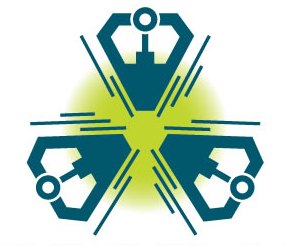 ОЛИМПИАДНЫХ РАБОТ(для совершеннолетних лиц)Я,	,(ФАМИЛИЯ ИМЯ  ОТЧЕСТВО)проживающий(ая) по адресу  	паспорт серия	номер	, выданный  	(ДД.ММ.ГГГГ) 	,(КЕМ ВЫДАН)являясь совершеннолетним лицом, в целях участия в олимпиаде школьников «Робофест», даю согласие Фонду «Вольное Дело» (121170, Российская Федерация, Москва, Кутузовский проспект, д. 36, с.23, офис 702.2) на обработку своих персональных данных (фамилии, имени, отчества, даты рождения, пола, гражданства, телефона, названия и адреса общеобразовательного учреждения, класса, серии и номера основного документа, удостоверяющего личность, сведений о дате выдачи указанного документа и выдавшем его органе, а также моих олимпиадных работ и фотографии), включая сбор, хранение, обработку, использование, распространение (передачу) и публикацию, в том числе в сети Интернет, а также с использованием средств автоматизации, в течение 5 лет с момента подачи данного согласия. Мое согласие может быть отозвано на основании личного заявления в письменной форме в адрес оргкомитета до момента истечения согласия.(ДД.ММ.ГГГГ)	(ПОДПИСЬ)